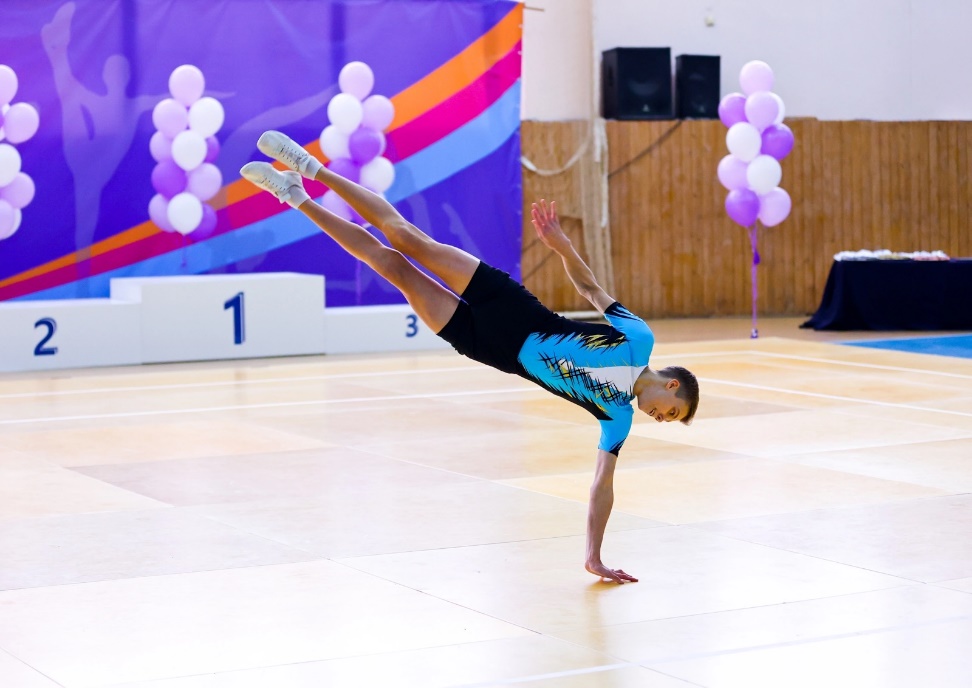 1 место- Сергеегв Владимир (номинация СП)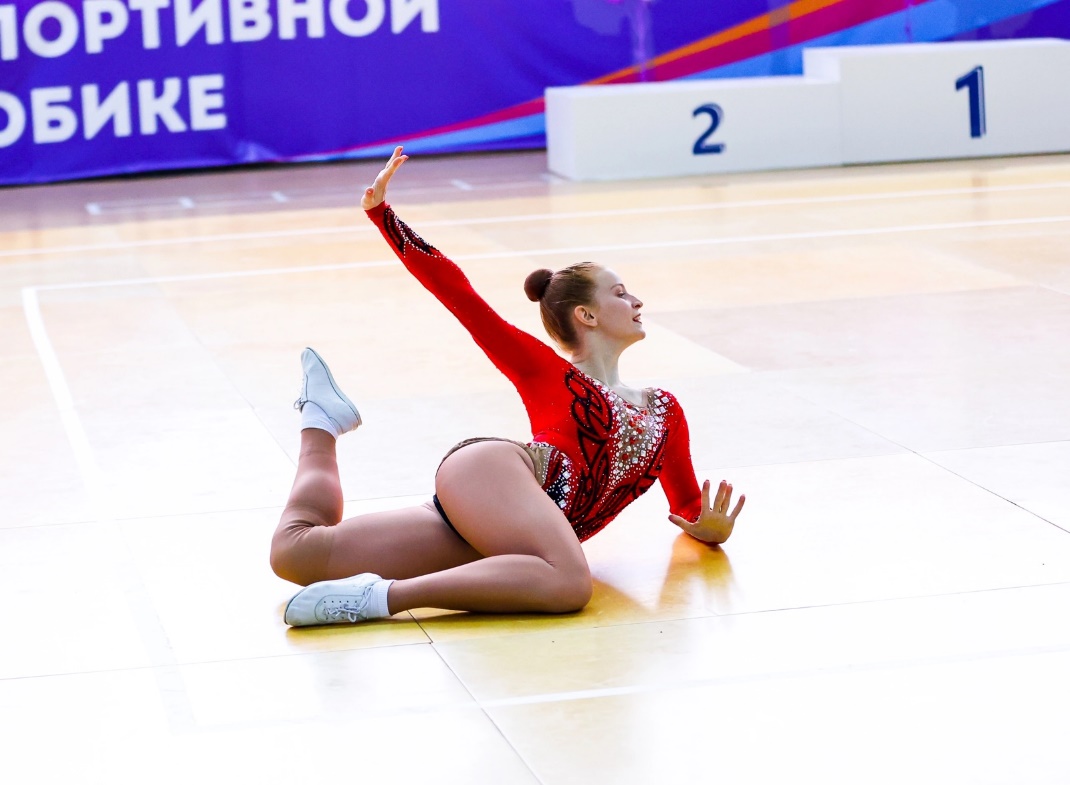  1 место - Позыгун Ангелина (Номинация ТГ)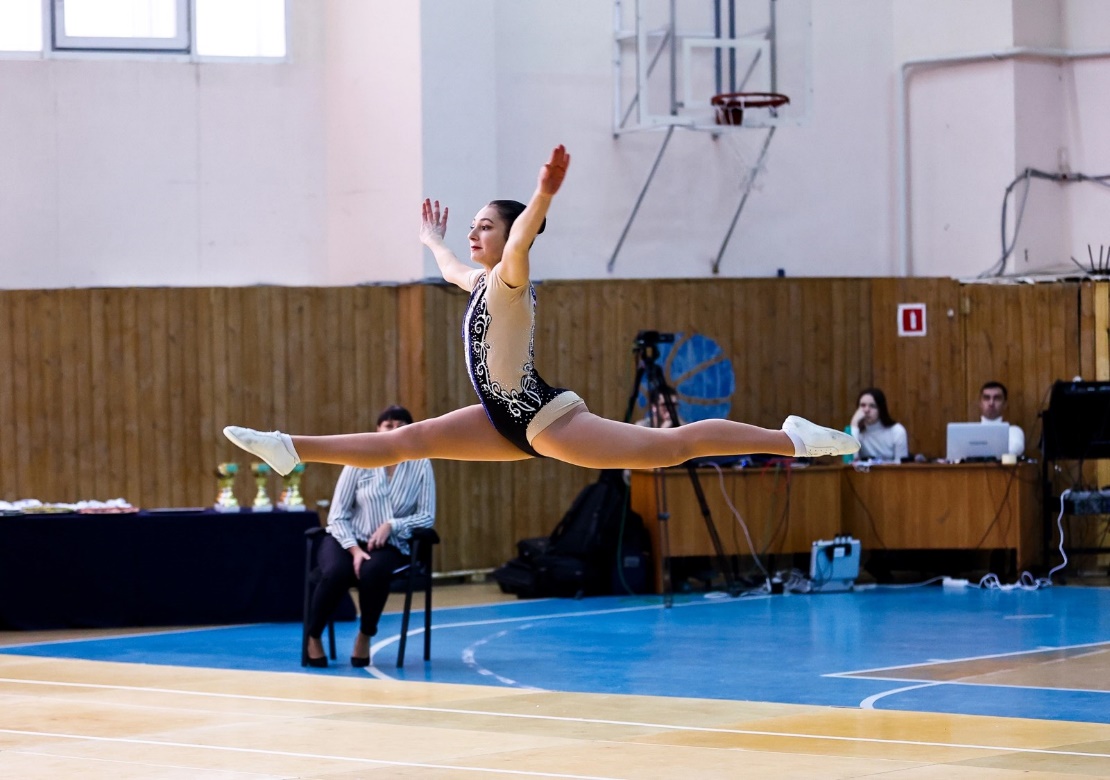 1 место- Беженарь Мария (номинация ТГ)